2009 California FFA Association BallotBubble in your choices completely like this: Not like this: 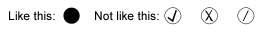 2009 California FFA Association BallotBubble in your choices completely like this: Not like this: 